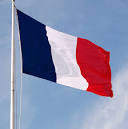 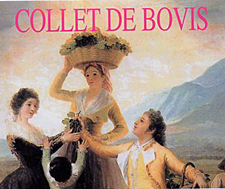 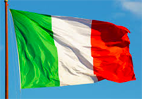 MOSTRA/CONCORSO FOTOGRAFICOLA VITE E IL VINOUna proposta rivolta ai fotoamatori italiani e francesi== Il concorso è gratuito e l’Esposizione sarà allestita a Nizza. In questa città è attivo un appassionato gruppo di viticoltori/amatori che producono vini raffinati e, come tali, premiati e celebrati in tutta Europa.Lo spazio che ospiterà questa Expo appartiene a Jean Spizzo, francese di origine italiana, già Professore all’Università di Nizza, che nel 1972 ha acquisito un suggestivo terreno e vi ha impiantato una vigna dando il via alla sua attività di “gentlemen viticulteur” senza quindi, l’obiettivo primario di farne impresa commerciale. unique en France…… un vignoble en villeIL TEMA - “La vite e il vino”. Un tema che racconta l’uva, le vigne, la vendemmia, le cantine antiche o moderne, gli attrezzi di lavoro, la sua presenza nella tavola della famiglia, dei ristoranti, nei ritrovi rurali, e nei sofisticati <wine bar> metropolitani.LE OPERE – Ogni autore potrà presentare non più di 2 fotografie (b/n o colore) nel formato 20 x 30, non interessate però da notevoli interventi correttivi in post/produzione.Sul retro delle fotografie, non incollate su alcun supporto, dovrà essere apposto un adesivo che riporti: a) titolo dell’opera b) nome dell’autore c) recapito postale d) telefono e) un indispensabile indirizzo mail.INVIO OPERE – Dovranno pervenire al seguente indirizzo:JEAN SPIZZO – COLLET DE BOVIS – LE FOGOLAR -  CONCOURS PHOTO370.CHEMIN DE CREMAT 06200 – NICE – (Francia)entro il giorno 10 marzo – (preferibilmente con posta Raccomandata)L’EXPO – è in programma, con le opere prescelte dalla Giuria ** dal 3 aprile 2018 al 5 maggio 2018** nel luogo sopra indicato ** tutti i giorni (escluso domenica) - nelle ore 09/12.30 e 14.30/19.00LA GIURIA – francese ed italiana, sarà costituita da:°°°  Filippo Crea – foto/giornalista italiano -  coordinatore Giuria°°°  Sonia Duchatel – mediatrice culturale/documentalista - Musée de la Photographie Charles Negre – Nice °°°  Cristina Franzoni - fotografa e Redattrice della Rivista Zoom °°°  Remi Tournier – Collettivo Photon di NizzaI PREMI –  Saranno assegnati tre premi ai primi tre classificati – e due premi speciali a concorrenti femminili (una francese, una italiana)LA PREMIAZIONE – avrà luogo sabato 5 maggio alle ore 11 – Saranno proiettate le fotografie selezionate, ed il pubblico presente potrà liberamente dialogare con gli autori selezionati e con la Giuria. ED INFINE:*** Le fotografie non saranno restituite, e non saranno utilizzate per finalità speculative. La responsabilità dei contenuti è degli autori.*** L’indirizzo mail sarà impiegato per opportuni aggiornamenti, e per comunicare ai concorrenti le decisioni di Giuria. *** Per eventuali chiarimenti indirizzarsi a  tournier.rem@gmail.com *** Grazie per la vostra disponibilità   filippo crea – giornalista                                    remi tournier                                                             jean spizzo redattore <Tutti Fotografi>                           collectif photon/nice                                             gentlemen/viticuleteur     ##############################################################   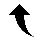 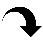 EXPO/CONCOURS PHOTOGRAPHIQUELE VIN ET LA VIGNEla manifestation s’adresse aux photographes amateurs italiens et françaisLe concours est gratuit et l'Exposition sera organisée à Nice. Cette ville accueille un groupe passionné de viticulteurs qui produisent des vins rares et raffinés récompensés, et distingués à ce titre dans toute l'Europe.
Le domaine qui accueillera cette Expo appartient à Jean Spizzo, français d'origine italienne, ancien professeur à l'Université de Nice, qui a acquis en 1972 un terrain situé en aire d'appellation Bellet pour y planter une vigne et se dédier à son activité de "gentleman-viticulteur" sans l'intention au départ d'en faire une entreprise commerciale.
unique en France…… un vignoble en villeLE THEME -  <le vin et la vigne>.

Un thème qui illustre le raisin, les vignes, la vendange, les caves anciennes et modernes, les outils de travail, sa présence à la table familiale, dans les restaurants, dans les gîtes ruraux, et dans les distingués "wine bar" citadins.
LES ŒUVRES - Chaque artiste ne pourra pas présenter plus de 2 photos (en noire/ blanc ou en couleur) au format de 20 X 30, exemptes cependant de retouches notables en post/production.
ENVOI DES ŒUVRES - Elles devront parvenir à l'adresse suivante :JEAN SPIZZO – COLLET DE BOVIS – LE FOGOLAR - CONCOURS PHOTO37O, CHEMIN DE CREMAT06200 – NICE (France)avant le 10 mars - (de préférence par envoi recommandé)

L’EXPO - avec les œuvres retenues par le jury se visite:

** du 3 avril au 5 mai 2018
** à l'adresse indiquée ci dessus
** tous les jours ( sauf dimanche) de 9 H à 12 H 30 et de 14 H 30 à 19 H

LE JURY - français et italien, sera composé par:
***  Filippo Crea - photo/journaliste italien / coordinateur du Jury
***  Sonia Duchatel - médiatrice culturelle /documentaliste - Musée de la Photographie Charles Negre - Nice***  Cristina Franzoni - photographe et rédactrice – magazine/photo « Zoom » ***  Rémi Tournier - Collectif Photon de Nice
LES PRIX - Trois prix seront décernés aux trois premiers classés - et deux prix spéciaux à des femmes concurrentes (une française, une italienne).REMISES DES PRIX - Ils seront décernés le samedi 5 mai à 11 heures. Les photos sélectionnées seront projetées et le public présent pourra librement s'entretenir avec les artistes sélectionnés et le Jury.
ET ENCORE :*** Les photos ne seront pas restituées, et ne seront pas utilisées pour finalités  spéculatives. La responsabilité des contenus relève des auteurs.*** L'adresse mail servira pour d'éventuelles mises au point, et pour informer les concurrents des décisions du jury.*** Pour plus d'information s'adresser à : tournier.rem@gmail.com*** Merci pour votre disponibilité.